SUBSTANCE ABUSE PREVENTION AND CONTROL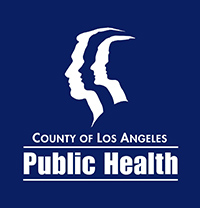 	A GUIDE FOR	INDIRECT COST RATEDETERMINATIONRevised June 24, 2016